5th November 2021 Dear Parents/Carers,I hope you are well and have had a lovely half-term break. It is fantastic to see our students back and to hear about some of the lovely activities they have been taking part in over the holidays. This week we have been celebrating Diwali and learning about keeping safe around fireworks. It is striking that whilst there is so much light in our celebrations, the days are getting shorter and this time of year can be challenging for some people. Please do let us know if we can support with anything – we are here to talk through any concerns you may have. 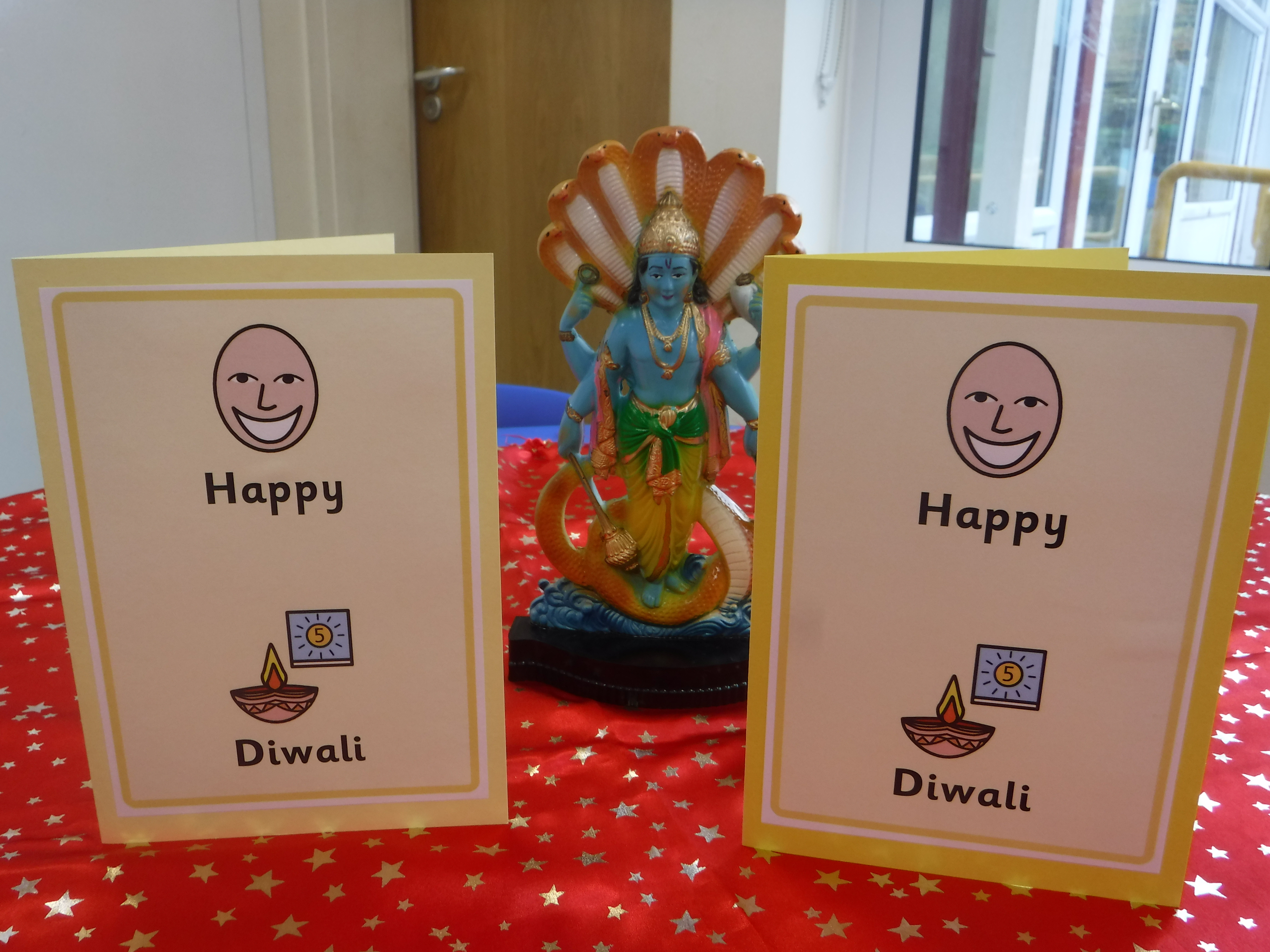 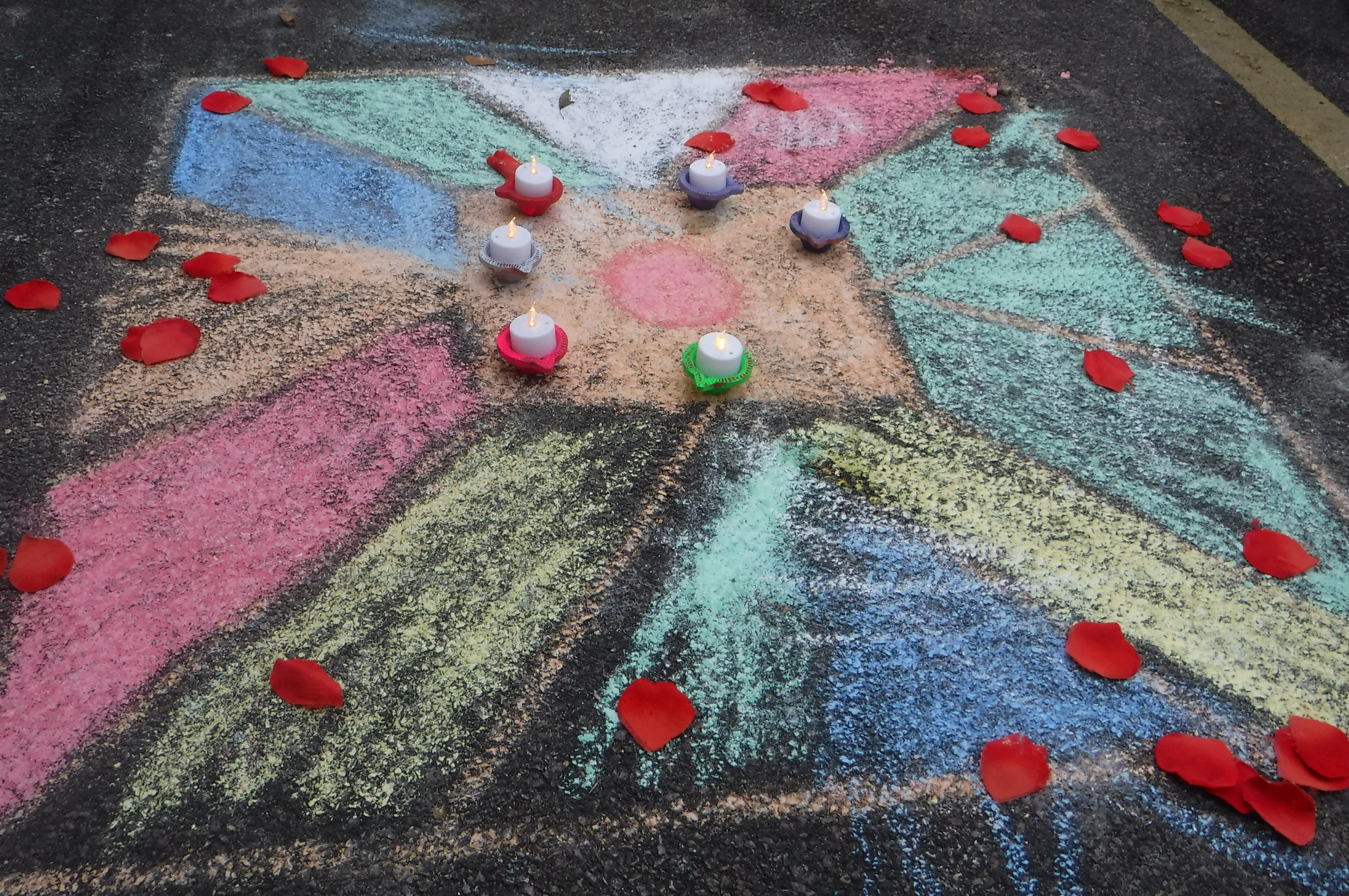 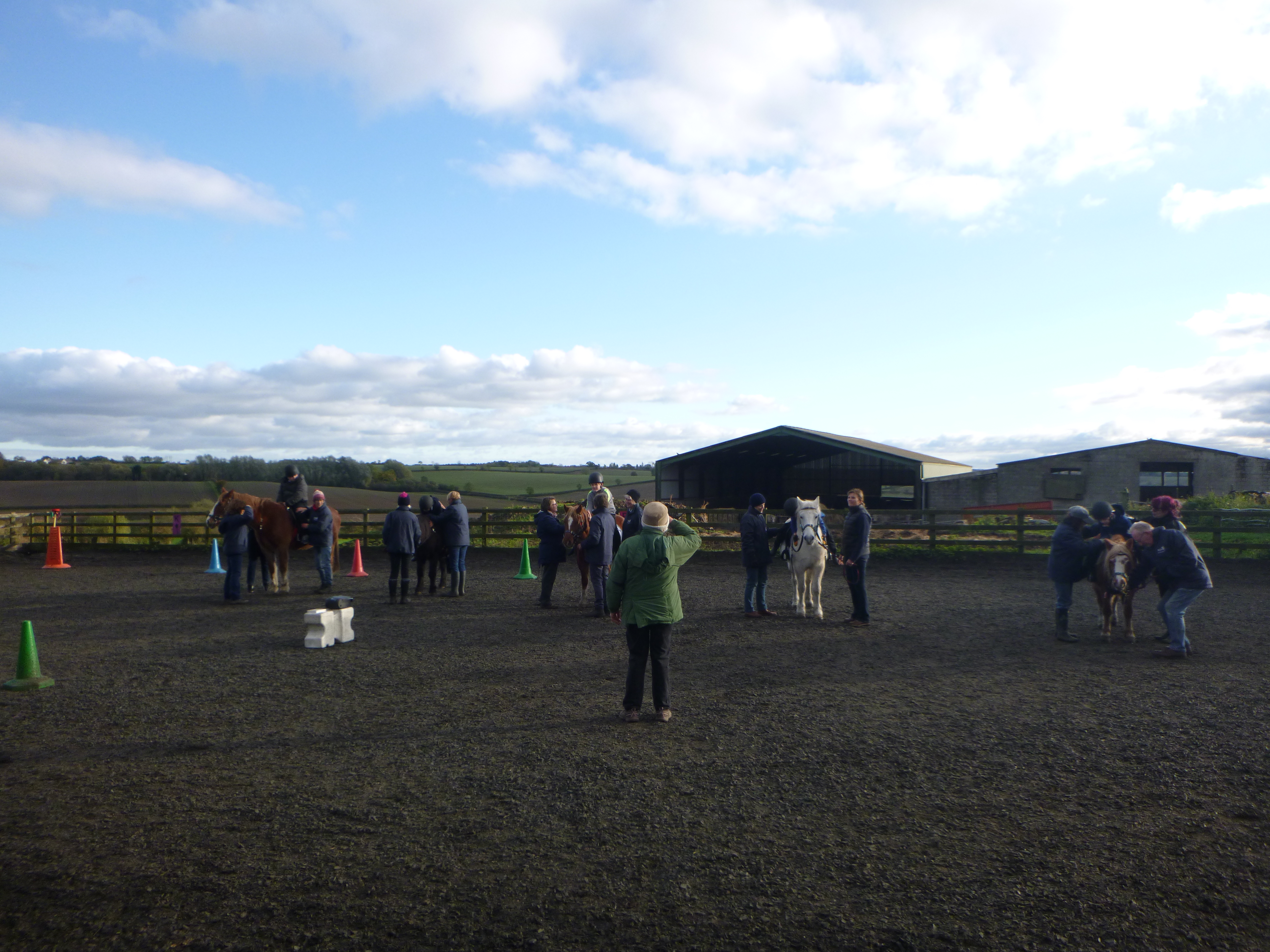 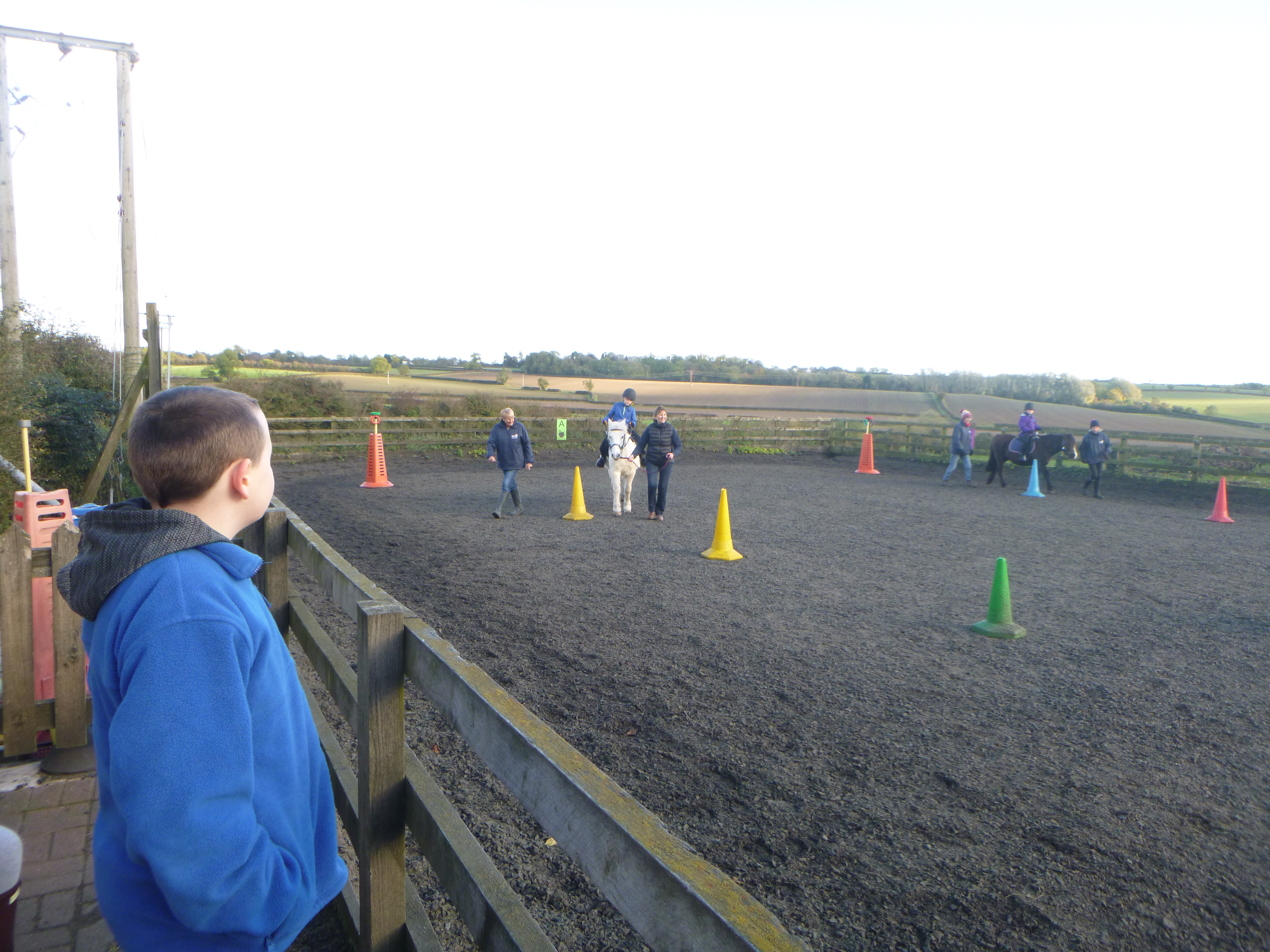 As you can see, it has been a very exciting, busy first week back and I look forward to meeting you all again at some of the events we have planned during this half-term. Keep safe this weekend and thank you as always for your continued support.Yours sincerely,Robbie JonesPrimary Phase Leader 